視窗版地籍調查處理系統概述本系統輔助重測人員辦理地籍調查作業，如地籍調查表土地所有權人相關資料套印作業、地籍調查各類通知書列印、重測結果清冊列印及相關資料查詢功能等，為重測作業一項重要工具。一、功能特性介紹(一)提供辦理地籍圖重測作業單位匯入地政事務所之土地登記資料與稅捐稽徵處之稅籍資料，作為列印土地所有權人相關通知地址地及基本資料等，避免人工建檔可能發生之錯誤，大幅提升資料的正確性。(二)提供辦理地籍調查作業所需通知書（包括重測宣導會、地籍調查、協助指界、實地測定界址、協助指界暨實地測定界址、土地標示變更結果）、地籍調查表背面土地所有權人相關資料之列印功能。(三)提供重測成果清冊（包括重測結果清冊、段區域調整清冊、合併清冊、逕為分割清冊、未登記土地清冊）等之輸出，減少人工抄寫誤繕發生，大幅提高各項書表冊的產製速度及一致性。二、適用範圍適用於辦理地籍圖重測作業時，提供地籍調查作業所需資料。三、使用環境可在Windows XP、Vista及Windows 7 32位元與64位元作業系統環境下運作。四、系統服務聯絡電話  地籍圖重測課04-22522966轉274 劉先生或轉275王先生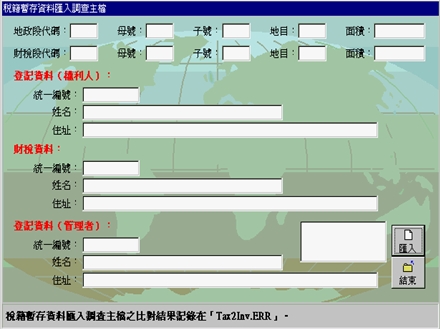 